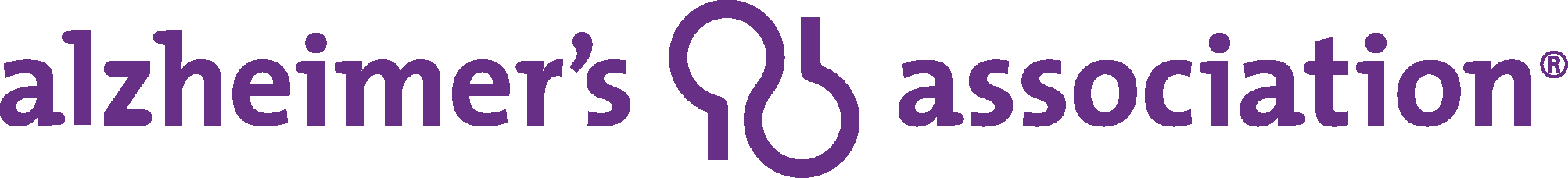 Development/Event Planning Internship This internship is based in our Waltham officeUnpaid / 6-8 Hours per week minimum Overview of Alzheimer’s AssociationFounded in 1980, the mission of the Alzheimer’s Association is to eliminate Alzheimer’s disease through the advancement of research, to provide and enhance care and support for all affected, and to reduce the risk of dementia through the promotion of brain health. The Massachusetts/New Hampshire Chapter operates out of its main office in Waltham, with regional offices in Springfield, Worcester, and Raynham, MA, and in Bedford, NH.Internship DescriptionThis intern will provide support to the Greater Boston Walk To End Alzheimer’s and Alz Together leadership group.Walk To End Alzheimer’sThe Walk to End Alzheimer’s is the largest annual fundraising and public awareness event for the Alzheimer’s Association. Each fall, three Walks are held in New Hampshire and nine are held in Massachusetts. Alz TogetherAlzTogether is our young professionals (ages 21-40) group which raises awareness about the organization via advocacy, networking and fundraising events. The group meets monthly for socializing and plans two annual events: Comedy For a Cause and RivAlz – an annual female flag football game.ResponsibilitiesAttend monthly Walk and Alz Together Planning Committee meetings where possibleReach out to past Walk and RivAlz participants via phone and email to encourage repeat participationConduct Internet research and prospectingOutreach to community and school groups to encourage participation in WalkAssist with logistics planning for event, including: permits, entertainment, food/beverages, etc.Track weekly Walk registration reports to determine what follow up is neededAssist with Welcome Calls and emails to new Walk registrantsAssist with planning and promotion of Walk and AlzTogether events such as, Kickoff events, volunteer recruitment events, and community outreach events.QualificationsKnowledge of Microsoft Office Suite and comfortable with Excel database workDesktop publishing skills including experience with Microsoft Publisher is preferableComfort level with interacting with participants at networking eventsFlexibility and willingness to step in and provide hands-on assistance as neededAbility to handle many projects at one timeOutgoing, energetic personalityInterest in special events and fundraising a plusTo apply, please email cover letter and resume to:Christine Brown at volunteersmanh@alz.org